PROPORTIONNALITÉ – Chapitre 1/2 Tout le cours en vidéo : https://youtu.be/qSbYsztzMpU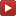 Partie 1 : Tableaux et graphiques1) Tableau de proportionnalité (Rappel)Exemple :Ce tableau traduit une situation de proportionnalité.En effet :1,2 : 1 = 1,2 donc 1  1,2 = 1,22,4 : 2 = 1,2 donc 2  1,2 = 2,4 …On constate qu’on obtient tous les nombres de la 2e ligne du tableau en multipliant les nombres de la 1ère ligne par 1,2. 1,2 est le coefficient de proportionnalité.Dans un tableau, on reconnaît une situation de proportionnalité, lorsqu’il existe un coefficient de proportionnalité.2) Produits en croixPropriété des produits en croix : 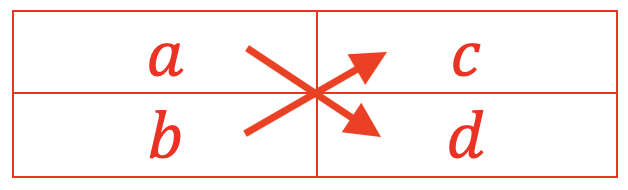 Dans un tableau de proportionnalité, on a l’égalité : .Méthode : Appliquer les produits en croix Vidéo https://youtu.be/NKdhdmVoY1gLes grandeurs 1 et 2 sont-elles proportionnelles ? Correction On effectue les produits en croix :On a : 3  11,2 = 33,6       et  4  8,4 = 33,6D’après la propriété des produits en croix, on en déduit que les grandeurs 1 et 2 sont proportionnelles.	3) Représentation graphique Vidéo https://youtu.be/Ta0fHOtLJKwOn a représenté dans le graphique les données du tableau donné plus haut.Propriété : Sur un graphique, une situation de proportionnalité est représentée par des points alignés avec l’origine.Partie 2 : La quatrième proportionnelleMéthode de la quatrième proportionnelle :On donne un tableau de proportionnalité dont 3 valeurs sont connues et 1 valeur n’est pas connue.La méthode du produit en croix permet de calculer la 4ème valeur () d’un tableau de proportionnalité connaissant les 3 autres (4 ; 2 et 5). On l’appelle la 4ème proportionnelle.Pour cela, on commence par multiplier les nombres sur la diagonale (le signe «  » fait penser à deux diagonales), puis on divise sur la colonne (le signe « : » fait penser à une colonne).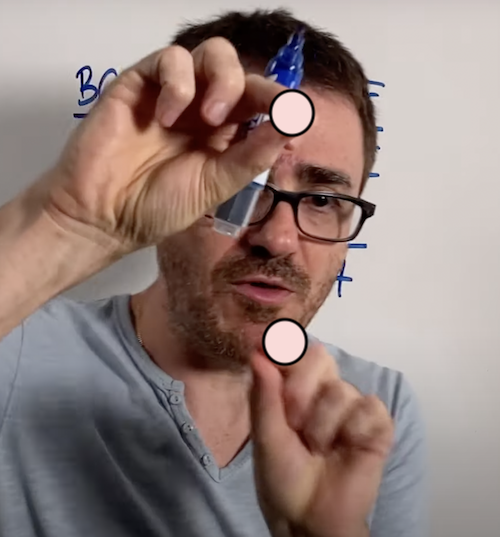 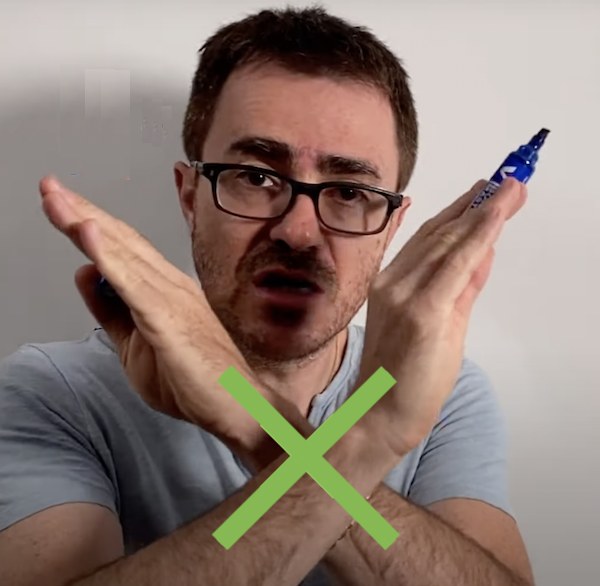 Méthode : Calculer une quatrième proportionnelle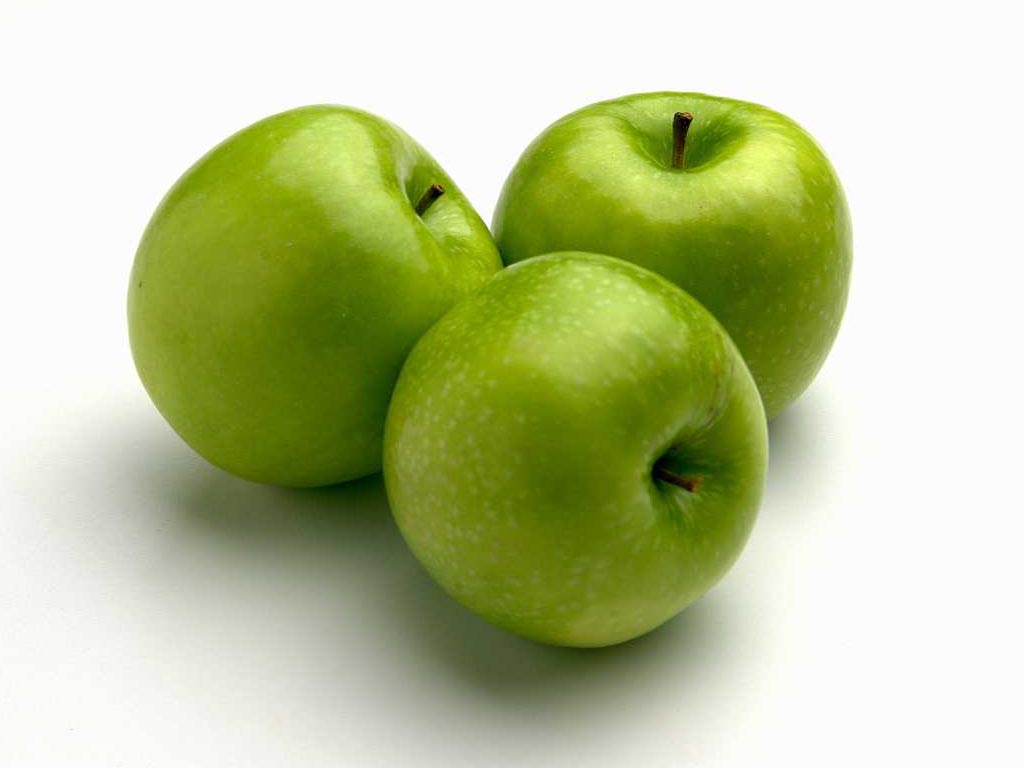  Vidéo https://youtu.be/2UDYG_hRCU4Francine paie  pour  de farine. Combien coûtent  ?CorrectionLe prix est proportionnel à la masse de farine achetée.On présente les données de l’énoncé dans un tableau de proportionnalité :Pour cela, on commence par multiplier les nombres sur la diagonale (  ), puis on divise les nombres sur la colonne ( ). de farine coûtent 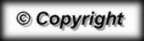 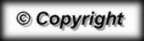 Grandeur 11235101213Grandeur 21,22,43,661214,415,6